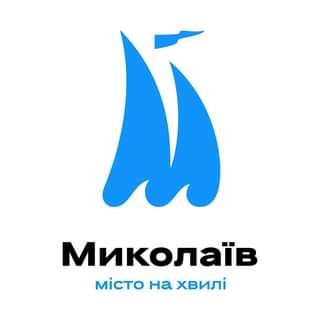 Додаток 7до СтратегіїВІДПОВІДНІСТЬ СТРАТЕГІЇ РОЗВИТКУ  МИКОЛАЇВСЬКОЇ ТЕРИТОРІАЛЬНОЇ ГРОМАДИ  НА ПЕРІОД ДО 2027 РОКУ ДОКУМЕНТАМ ВИЩОГО РІВНЯВІДПОВІДНІСТЬ Глобальним цілям сталого розвитку до 2030 року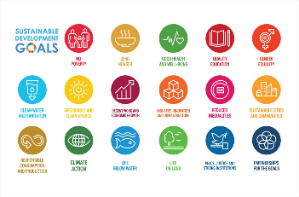 ВІДПОВІДНІСТЬ Державній стратегії регіонального розвитку на 2021-2027 роки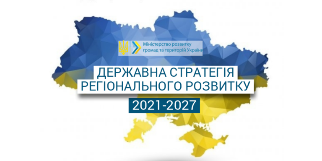 ВІДПОВІДНІСТЬ Стратегії  розвитку Миколаївської області до 2027 року включно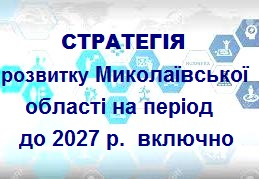 СТРАТЕГІЯ РОЗВИТКУ МИКОЛАЇВСЬКОЇ МІСЬКОЇ ТЕТИТОРІАЛЬНОЇ ГРОМАДИ НА ПЕРІОД ДО 2027 РОКУСТРАТЕГІЯ РОЗВИТКУ МИКОЛАЇВСЬКОЇ МІСЬКОЇ ТЕТИТОРІАЛЬНОЇ ГРОМАДИ НА ПЕРІОД ДО 2027 РОКУСТРАТЕГІЯ РОЗВИТКУ МИКОЛАЇВСЬКОЇ МІСЬКОЇ ТЕТИТОРІАЛЬНОЇ ГРОМАДИ НА ПЕРІОД ДО 2027 РОКУСТРАТЕГІЯ РОЗВИТКУ МИКОЛАЇВСЬКОЇ МІСЬКОЇ ТЕТИТОРІАЛЬНОЇ ГРОМАДИ НА ПЕРІОД ДО 2027 РОКУСТРАТЕГІЯ РОЗВИТКУ МИКОЛАЇВСЬКОЇ МІСЬКОЇ ТЕТИТОРІАЛЬНОЇ ГРОМАДИ НА ПЕРІОД ДО 2027 РОКУЦілі сталогорозвитку до 2030 рокуСтратегічна ціль 1.Безпечна та стійка громадаСтратегічна ціль 2.Комфортна  громадаСтратегічна ціль 3.Конкурентна громадаСтратегічна ціль 4.  Громада партнерства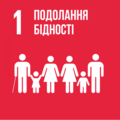 ++++++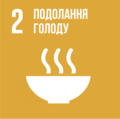 ++++++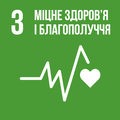 ++++++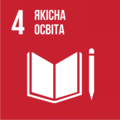 ++++++++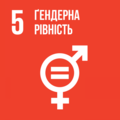 +++++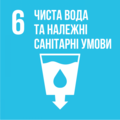 ++++++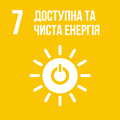 ++++++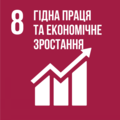 +++++++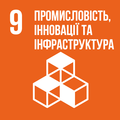 +++++++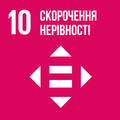 +++++++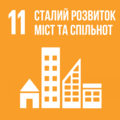 ++++++++++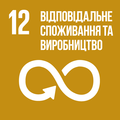 +++++++++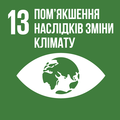 +++++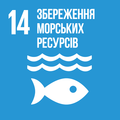 +++++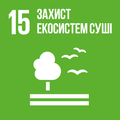 +++++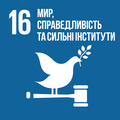 ++++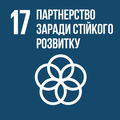 +++++++ДЕРЖАВНА СТРАТЕГІЯ РЕГІОНАЛЬНОГО РОЗВИТКУ НА 2021-2027 рокиДЕРЖАВНА СТРАТЕГІЯ РЕГІОНАЛЬНОГО РОЗВИТКУ НА 2021-2027 рокиДЕРЖАВНА СТРАТЕГІЯ РЕГІОНАЛЬНОГО РОЗВИТКУ НА 2021-2027 рокиСТРАТЕГІЯ РОЗВИТКУМИКОЛАЇВСЬКОЇ МІСЬКОЇ ТЕРИТОРІАЛЬНОЇ ГРОМАДИ НА ПЕРІД  ДО 2027 РОКУСТРАТЕГІЧНА ЦІЛЬ 1.Формування згуртованої держави в соціальному, гуманітарному, економічному, екологічному, безпековому та просторовому вимірах СТРАТЕГІЧНА ЦІЛЬ 2. Підвищення рівня конкурентоспроможності регіонів  СТРАТЕГІЧНА ЦІЛЬ 3.Розбудова ефективного багаторівневого врядування  СТРАТЕГІЧНА ЦІЛЬ 1. БЕЗПЕЧНА ТА СТІЙКА ГРОМАДА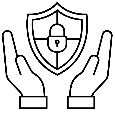   СТРАТЕГІЧНА ЦІЛЬ 1. БЕЗПЕЧНА ТА СТІЙКА ГРОМАДА  СТРАТЕГІЧНА ЦІЛЬ 1. БЕЗПЕЧНА ТА СТІЙКА ГРОМАДА  СТРАТЕГІЧНА ЦІЛЬ 1. БЕЗПЕЧНА ТА СТІЙКА ГРОМАДАОПЕРАЦІЙНА ЦІЛЬ 1.1.ФІЗИЧНА БЕЗПЕКА ЛЮДИНИ+++++ОПЕРАЦІЙНА ЦІЛЬ 1.2.БЕЗПЕЧНІ ДОРОГИ++++++ОПЕРАЦІЙНА ЦІЛЬ 1.3.ЕКОЛОГІЧНА БЕЗПЕКА++++++ОПЕРАЦІЙНА ЦІЛЬ 1.4.ІНФОРМАЦІЙНА БЕЗПЕКА++++++ОПЕРАЦІЙНА ЦІЛЬ 1.5.ЕНЕРГЕТИЧНА БЕЗПЕКА++++++  СТРАТЕГІЧНА ЦІЛЬ 2. КОМФОРТНА ГРОМАДА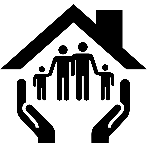   СТРАТЕГІЧНА ЦІЛЬ 2. КОМФОРТНА ГРОМАДА  СТРАТЕГІЧНА ЦІЛЬ 2. КОМФОРТНА ГРОМАДА  СТРАТЕГІЧНА ЦІЛЬ 2. КОМФОРТНА ГРОМАДАОПЕРАЦІЙНА ЦІЛЬ 2.1.ЯКІСНІ МУНІЦИПАЛЬНІ ПОСЛУГИ++++++ОПЕРАЦІЙНА ЦІЛЬ 2.2ЗАБЕЗПЕЧЕННЯ ЖИТЛОМ++++++ОПЕРАЦІЙНА ЦІЛЬ 2.3.ЗДОРОВЕ ЖИТТЯ ДЛЯ ВСІХ+++++ОПЕРАЦІЙНА ЦІЛЬ 2.4.ЗГУРТОВАНІСТЬ ТА КУЛЬТУРНИЙ РОЗВИТОК+++++ОПЕРАЦІЙНА ЦІЛЬ 2.5.  ЯКІСНА ОСВІТА+++++  СТРАТЕГІЧНА ЦІЛЬ 3. КОНКУРЕНТНА ГРОМАДА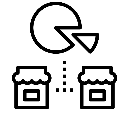   СТРАТЕГІЧНА ЦІЛЬ 3. КОНКУРЕНТНА ГРОМАДА  СТРАТЕГІЧНА ЦІЛЬ 3. КОНКУРЕНТНА ГРОМАДА  СТРАТЕГІЧНА ЦІЛЬ 3. КОНКУРЕНТНА ГРОМАДАОПЕРАЦІЙНА ЦІЛЬ 3.1. ЛОГІСТИЧНИЙ ХАБ++++++ОПЕРАЦІЙНА ЦІЛЬ 3.2.ЦЕНТР ІННОВАЦІЙ ТА НОВИХ ІНДУСТРІЙ++++++ОПЕРАЦІЙНА ЦІЛЬ 3.3.ЦЕНТР БІЗНЕС-ОСВІТИ+++++ОПЕРАЦІЙНА ЦІЛЬ 3.4.КОНКУРЕНТНИЙ БІЗНЕС++++++ОПЕРАТИВНА ЦІЛЬ 3.5.МІСТО СИЛИ+++++ОПЕРАТИВНА ЦІЛЬ 3.6.КРЕАТИВНА МОЛОДЬ+++++ОПЕРАТИВНА ЦІЛЬ 3.7.РОЗВИТОК  СФЕРИ ГОСТИННОСТІ++++  СТРАТЕГІЧНА ЦІЛЬ 4. ГРОМАДА ПАРТНЕРСТВА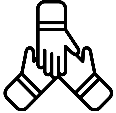   СТРАТЕГІЧНА ЦІЛЬ 4. ГРОМАДА ПАРТНЕРСТВА  СТРАТЕГІЧНА ЦІЛЬ 4. ГРОМАДА ПАРТНЕРСТВА  СТРАТЕГІЧНА ЦІЛЬ 4. ГРОМАДА ПАРТНЕРСТВАОПЕРАТИВНА ЦІЛЬ 4.1.ВІДКРИТА ВЛАДА++++++ОПЕРАТИВНА ЦІЛЬ 4.2.ПАРТИСИПАЦІЯ++++++ОПЕРАТИВНА ЦІЛЬ 4.3.БАГАТОСЕКТОРНЕ ПАРТНЕРСТВО++++++СТРАТЕГІЯ РОЗВИТКУ МИКОЛАЇВСЬКОЇ ОБЛАСТІ до 2027 року включноСТРАТЕГІЯ РОЗВИТКУ МИКОЛАЇВСЬКОЇ ОБЛАСТІ до 2027 року включноСТРАТЕГІЯ РОЗВИТКУ МИКОЛАЇВСЬКОЇ ОБЛАСТІ до 2027 року включноСТРАТЕГІЯ РОЗВИТКУ МИКОЛАЇВСЬКОЇ ОБЛАСТІ до 2027 року включноСТРАТЕГІЯ РОЗВИТКУ МИКОЛАЇВСЬКОЇ ОБЛАСТІ до 2027 року включноСТРАТЕГІЯ РОЗВИТКУ МИКОЛАЇВСЬКОЇ ОБЛАСТІ до 2027 року включноСТРАТЕГІЯ РОЗВИТКУМИКОЛАЇВСЬКОЇ МІСЬКОЇ ТЕРИТОРІАЛЬНОЇ ГРОМАДИ НА ПЕРІОД ДО 2027 РОКУСТРАТЕГІЯ РОЗВИТКУМИКОЛАЇВСЬКОЇ МІСЬКОЇ ТЕРИТОРІАЛЬНОЇ ГРОМАДИ НА ПЕРІОД ДО 2027 РОКУСТРАТЕГІЧНА ЦІЛЬ 1.Стійке економічне зростання багатогалузевої економікиСТРАТЕГІЧНА ЦІЛЬ 2.Висока якість життя людиниСТРАТЕГІЧНА ЦІЛЬ 3. Збереження та розвиток територій  СТРАТЕГІЧНА ЦІЛЬ 4.Конкурентоспроможна економіка на основі інноваційного та високотехнологічного розвитку, зокрема у сферах, визначених смарт-спеціалізацією    СТРАТЕГІЧНА ЦІЛЬ 1. БЕЗПЕЧНА ТА СТІЙКА ГРОМАДА  СТРАТЕГІЧНА ЦІЛЬ 1. БЕЗПЕЧНА ТА СТІЙКА ГРОМАДА  СТРАТЕГІЧНА ЦІЛЬ 1. БЕЗПЕЧНА ТА СТІЙКА ГРОМАДА  СТРАТЕГІЧНА ЦІЛЬ 1. БЕЗПЕЧНА ТА СТІЙКА ГРОМАДА  СТРАТЕГІЧНА ЦІЛЬ 1. БЕЗПЕЧНА ТА СТІЙКА ГРОМАДА  СТРАТЕГІЧНА ЦІЛЬ 1. БЕЗПЕЧНА ТА СТІЙКА ГРОМАДАОПЕРАЦІЙНА ЦІЛЬ 1.1.ФІЗИЧНА БЕЗПЕКА ЛЮДИНИОПЕРАЦІЙНА ЦІЛЬ 1.1.ФІЗИЧНА БЕЗПЕКА ЛЮДИНИ++++++ОПЕРАЦІЙНА ЦІЛЬ 1.2.БЕЗПЕЧНІ ДОРОГИОПЕРАЦІЙНА ЦІЛЬ 1.2.БЕЗПЕЧНІ ДОРОГИ++++++++ОПЕРАЦІЙНА ЦІЛЬ 1.3.ЕКОЛОГІЧНА БЕЗПЕКАОПЕРАЦІЙНА ЦІЛЬ 1.3.ЕКОЛОГІЧНА БЕЗПЕКА++++++ОПЕРАЦІЙНА ЦІЛЬ 1.4.ІНФОРМАЦІЙНА БЕЗПЕКАОПЕРАЦІЙНА ЦІЛЬ 1.4.ІНФОРМАЦІЙНА БЕЗПЕКА++++++ОПЕРАЦІЙНА ЦІЛЬ 1.5.ЕНЕРГЕТИЧНА БЕЗПЕКАОПЕРАЦІЙНА ЦІЛЬ 1.5.ЕНЕРГЕТИЧНА БЕЗПЕКА++++++++++  СТРАТЕГІЧНА ЦІЛЬ 2. КОМФОРТНА ГРОМАДА  СТРАТЕГІЧНА ЦІЛЬ 2. КОМФОРТНА ГРОМАДА  СТРАТЕГІЧНА ЦІЛЬ 2. КОМФОРТНА ГРОМАДА  СТРАТЕГІЧНА ЦІЛЬ 2. КОМФОРТНА ГРОМАДА  СТРАТЕГІЧНА ЦІЛЬ 2. КОМФОРТНА ГРОМАДА  СТРАТЕГІЧНА ЦІЛЬ 2. КОМФОРТНА ГРОМАДАОПЕРАЦІЙНА ЦІЛЬ 2.1.ЯКІСНІ МУНІЦИПАЛЬНІ ПОСЛУГИОПЕРАЦІЙНА ЦІЛЬ 2.1.ЯКІСНІ МУНІЦИПАЛЬНІ ПОСЛУГИ++++++++ОПЕРАЦІЙНА ЦІЛЬ 2.2ЗАБЕЗПЕЧЕННЯ ЖИТЛОМОПЕРАЦІЙНА ЦІЛЬ 2.2ЗАБЕЗПЕЧЕННЯ ЖИТЛОМ++++++++ОПЕРАЦІЙНА ЦІЛЬ 2.3.ЗДОРОВЕ ЖИТТЯ ДЛЯ ВСІХОПЕРАЦІЙНА ЦІЛЬ 2.3.ЗДОРОВЕ ЖИТТЯ ДЛЯ ВСІХ++++++++ОПЕРАЦІЙНА ЦІЛЬ 2.4.  МОБІЛЬНІСТЬОПЕРАЦІЙНА ЦІЛЬ 2.4.  МОБІЛЬНІСТЬ+++++++ОПЕРАЦІЙНА ЦІЛЬ 2.5.ЗГУРТОВАНІСТЬ ТА КУЛЬТУРНИЙ РОЗВИТОКОПЕРАЦІЙНА ЦІЛЬ 2.5.ЗГУРТОВАНІСТЬ ТА КУЛЬТУРНИЙ РОЗВИТОК++++++++ОПЕРАЦІЙНА ЦІЛЬ 2.5.  ЯКІСНА ОСВІТАОПЕРАЦІЙНА ЦІЛЬ 2.5.  ЯКІСНА ОСВІТА++++++++  СТРАТЕГІЧНА ЦІЛЬ 3. КОНКУРЕНТНА ГРОМАДА  СТРАТЕГІЧНА ЦІЛЬ 3. КОНКУРЕНТНА ГРОМАДА  СТРАТЕГІЧНА ЦІЛЬ 3. КОНКУРЕНТНА ГРОМАДА  СТРАТЕГІЧНА ЦІЛЬ 3. КОНКУРЕНТНА ГРОМАДА  СТРАТЕГІЧНА ЦІЛЬ 3. КОНКУРЕНТНА ГРОМАДА  СТРАТЕГІЧНА ЦІЛЬ 3. КОНКУРЕНТНА ГРОМАДАОПЕРАЦІЙНА ЦІЛЬ 3.1. ЛОГІСТИЧНИЙ ХАБОПЕРАЦІЙНА ЦІЛЬ 3.1. ЛОГІСТИЧНИЙ ХАБ+++++++++ОПЕРАЦІЙНА ЦІЛЬ 3.2.ЦЕНТР ІННОВАЦІЙ ТА НОВИХ ІНДУСТРІЙОПЕРАЦІЙНА ЦІЛЬ 3.2.ЦЕНТР ІННОВАЦІЙ ТА НОВИХ ІНДУСТРІЙ+++++++++ОПЕРАЦІЙНА ЦІЛЬ 3.3.ЦЕНТР БІЗНЕС-ОСВІТИОПЕРАЦІЙНА ЦІЛЬ 3.3.ЦЕНТР БІЗНЕС-ОСВІТИ+++++++++ОПЕРАЦІЙНА ЦІЛЬ 3.4.КОНКУРЕНТНИЙ БІЗНЕСОПЕРАЦІЙНА ЦІЛЬ 3.4.КОНКУРЕНТНИЙ БІЗНЕС+++++++++ОПЕРАТИВНА ЦІЛЬ 3.5.МІСТО СИЛИОПЕРАТИВНА ЦІЛЬ 3.5.МІСТО СИЛИ+++++++ОПЕРАТИВНА ЦІЛЬ 3.6.КРЕАТИВНА МОЛОДЬОПЕРАТИВНА ЦІЛЬ 3.6.КРЕАТИВНА МОЛОДЬ++++++++ОПЕРАТИВНА ЦІЛЬ 3.7.РОЗВИТОК СФЕРИ ГОСТИННОСТІОПЕРАТИВНА ЦІЛЬ 3.7.РОЗВИТОК СФЕРИ ГОСТИННОСТІ+++  СТРАТЕГІЧНА ЦІЛЬ 4. ГРОМАДА ПАРТНЕРСТВА  СТРАТЕГІЧНА ЦІЛЬ 4. ГРОМАДА ПАРТНЕРСТВА  СТРАТЕГІЧНА ЦІЛЬ 4. ГРОМАДА ПАРТНЕРСТВА  СТРАТЕГІЧНА ЦІЛЬ 4. ГРОМАДА ПАРТНЕРСТВА  СТРАТЕГІЧНА ЦІЛЬ 4. ГРОМАДА ПАРТНЕРСТВА  СТРАТЕГІЧНА ЦІЛЬ 4. ГРОМАДА ПАРТНЕРСТВАОПЕРАТИВНА ЦІЛЬ 4.1.ВІДКРИТА ВЛАДАОПЕРАТИВНА ЦІЛЬ 4.1.ВІДКРИТА ВЛАДА+++++ОПЕРАТИВНА ЦІЛЬ 4.2.ПАРТИСИПАЦІЯОПЕРАТИВНА ЦІЛЬ 4.2.ПАРТИСИПАЦІЯ+++++ОПЕРАТИВНА ЦІЛЬ 4.3.БАГАТОСЕКТОРНЕ ПАРТНЕРСТВООПЕРАТИВНА ЦІЛЬ 4.3.БАГАТОСЕКТОРНЕ ПАРТНЕРСТВО+++++